Мощность в пространстве11 классНа изначально покоящийся на гладком горизонтальном столе брусок массы ш = 2 кг, начали действовать постоянной горизонтальной силой F. В результате была получена зависимость мощности N от перемещения s бруска. Некоторые измерения могли оказаться не очень точными.В  каких  координатных	осях  экспериментальная  зависимость	мощности	от перемещения линейна?Определите мощность силы в точке с координатой so —— 10 см.Найдите значение силы F.Возможное решениеТак как  N —— Fo и работа силы  А —— Fs ——Гордеев 3.,  то  N —— 2N s   и ожидается линейная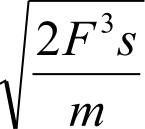 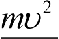 2	тзависимость  N	. Линейная  зависимость  будет  и  в  логарифмических координатах.1,61,41,210,80,60,40,20N, Вт0	0,1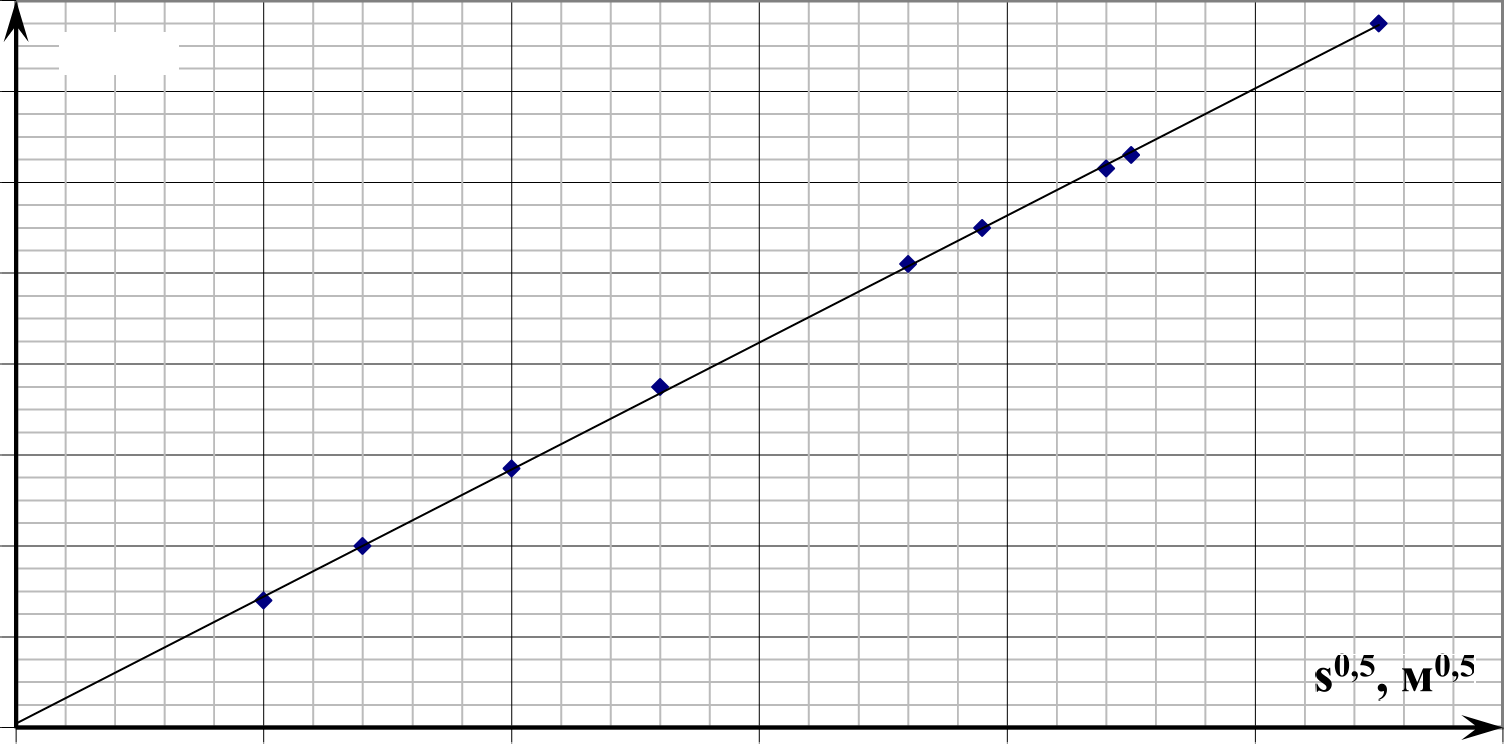 0,2	0,30,4	0,50,6Построим  график  N	по  табличным  данным.  Проведем  через  нанесённые   точкинаилучшую прямую из начала координат.В точке  с координатой  s  = 10  см  мощность  должна  составлять  0,89  Вт.  По угловомукоэффициенту наклона графика  k ——   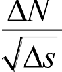       2,0 Н.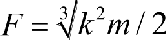 2N	2 8 Вт/м /   пределяем значение силыт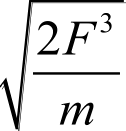 Критерии оцениванияВывод теоретической зависимости N(s)	2 баллаВыбор осей N	) или N 2( s), в которых зависимость линейна	1 баллПостроение графика в осях N	s	3 балла«Тёмная материя»Скопления звёзд образуют бесстолкновительные системы — галактики, в которых звёзды равномерно движутся по круговым орбитам вокруг оси симметрии системы. Галактика NGC 2885 состоит из скопления звёзд в виде шара (ядра радиусом rя —— 4  кпк)  и  тонкого кольца,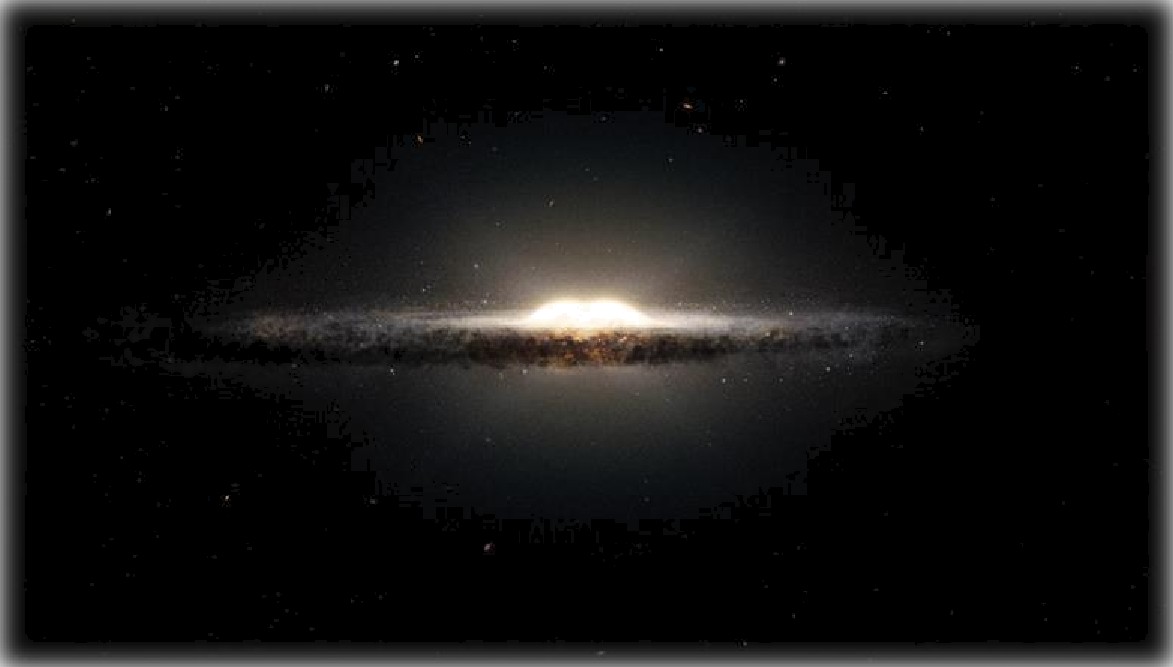 внутренний радиус которого совпадает с радиусом ядра, а внешний равен 15 rя Кольцо состоит из звёзд с пренебрежимо малой по сравнению с ядром массой. В ядре звёзды распределены равномерно.Было установлено, что линейная скорость движения звёзд в кольце не зависит от расстояния до центра галактики: от внешнего края кольца вплоть до края ядра скорость звёзд uo = 240 км/с. Такое явление может быть объяснено наличием несветящейся массы («тёмной материи»), распределенной сферически симметрично относительно центра галактики вне её ядра.Определите массу Ля ядра галактики.Определите среднюю плотность ря вещества ядра галактики.Найдите зависимость плотности  «тёмной материи» Qт(r) от расстояния  до центрагалактики.Вычислите отношение массы «тёмной материи», влияющей на движение звёзд в диске, к массе ядра.Примечание:	1  кпк  =  1  килопарсек  =  3,086 1019 м, гравитационная постояннаяу = 6,67  1—0	Н м2  к—г  ’.Возможное решение	Коротков П.Из уравнения      0 	м  Я  находим массу ядра галактики:  М	—— r ’0	1,1- i о41у   уг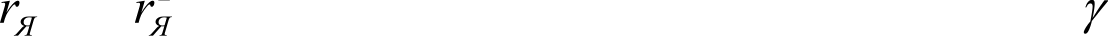 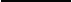 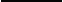 Средняя плотность материи в ядре галактики рg ——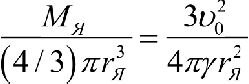 = 1, 35  10 °' 0 pк     g 3Вне ядра галактики	—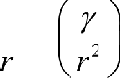 [м я + мт	рг)). тогда  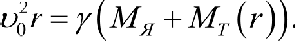 После дифференцирования этого выражения получим:  ы fir = pdMт  (г)	p(r)4wr  dr.Из  последнего  уравнения  найдём  зависимость  плотности  «тёмной  материи»  pm(r) отрасстояния до центра галактики: p(r) ——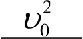 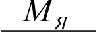 4луг 2	4s  pr’Масса  тёмной  материи  Mm	)rp* 0   М я	14М я-	Этoт  же результат  можно  получить  и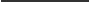 15гяинтегрированием:	Me ——  p(r)4c r 2 dr ——14MяТаким образом, искомое отношение равно 14.Критерии оцениванияОпределена масса М  ядра галактики	2 баллаОпределена средняя плотность ря вещества ядра галактики	1 баллНайдена зависимость плотности «тёмной материи» рт(г) от расстояния до центра галактики	4 баллаВычислено отношение массы «тёмной материи», влияющей на движение звёзд в диске, к массе ядра	3 баллаЧетыре  в кубеКуб собран из одинаковых резисторов, имеющих сопротивления Л. Четыре резистора заменены на идеальные перемычки, как указано на рисунке.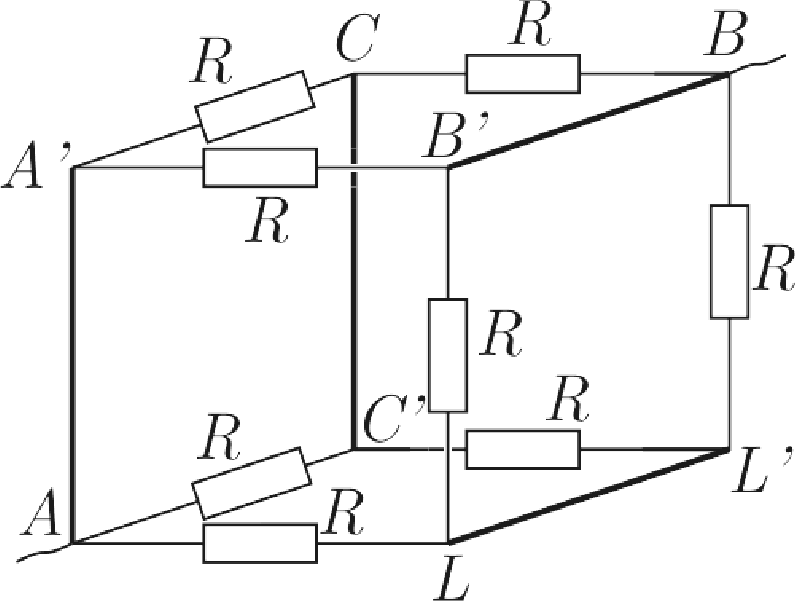 Найдите общее сопротивление получившейся системы между контактами А и В.Через какие резисторы сила текущего тока максимальна, а через какие — минимальна? Найдите эти значения силы тока, если сила тока, входящего в узел А равна /о = 1,2 А?Какова сила тока, текущего через идеальную перемычку АА’?Возможное решениеИзобразим эквивалентную схему и расставим токи в ветвях с учетом закона сохранения заряда и симметрии соединения резисторов.Силу тока h найдем, приравняв разность потенциалов между узлами А и L для ветвей AL и ACL:/іЛ = IR+(21 — Ii)R, откуда h = 3//2. Аналогичным образом найдём силу тока I : Uo — IyR — Ii R + IR —— 5/Л/2, откуда I —— 5//2.Сила тока /о = 2J + h + Iz —— 5//2 = 6/. Отсюда I —— 0,2 А. Теперь легко дать ответы на вопросы задачи.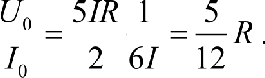 Общее сопротивление цепи равно Ли =Иванов М.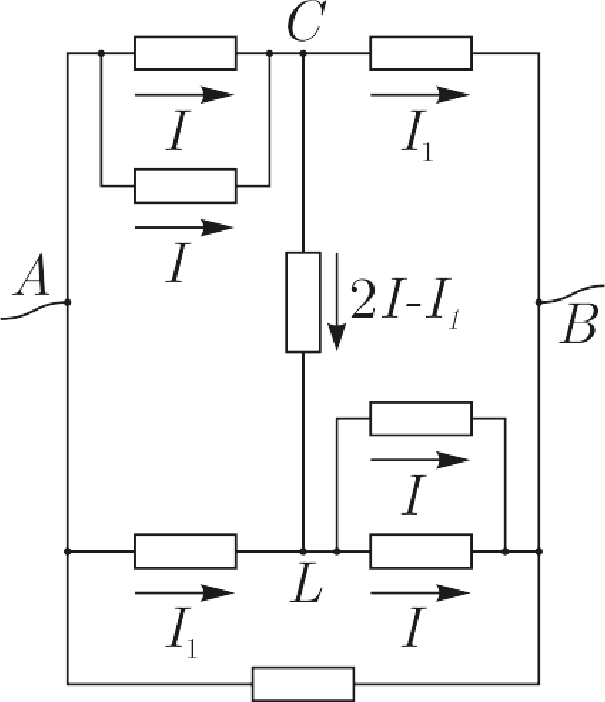 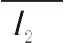 Минимальная сила тока в ветви CL. Она равна 2/— li = //2 = 0,1 А. Максимальная сила тока в ветви А’В’: Iz —— 0,5 А.Сила тока, текущего через идеальную перемычку АА’, равна сумме токов через резисторы в ветвях А’С и А’В’:7//2 = 0,7 А.Критерии оцениванияПравильная эквивалентная схемаНайдены токи через резисторыНайдено общее сопротивлениеОпределены максимальные и минимальные токиНайден ток через перемычкубаллабалла2 балла2 балла1 баллРомб. Циклический процесс, совершаемый над идеальным газом, на (р, Г) плоскости представляет собой ромб (см. качественный рисунок). Вершины (1) и (3) лежат на одной изобаре, а вершины (2) и (4) — на одной изохоре. За цикл газ совершил работу А.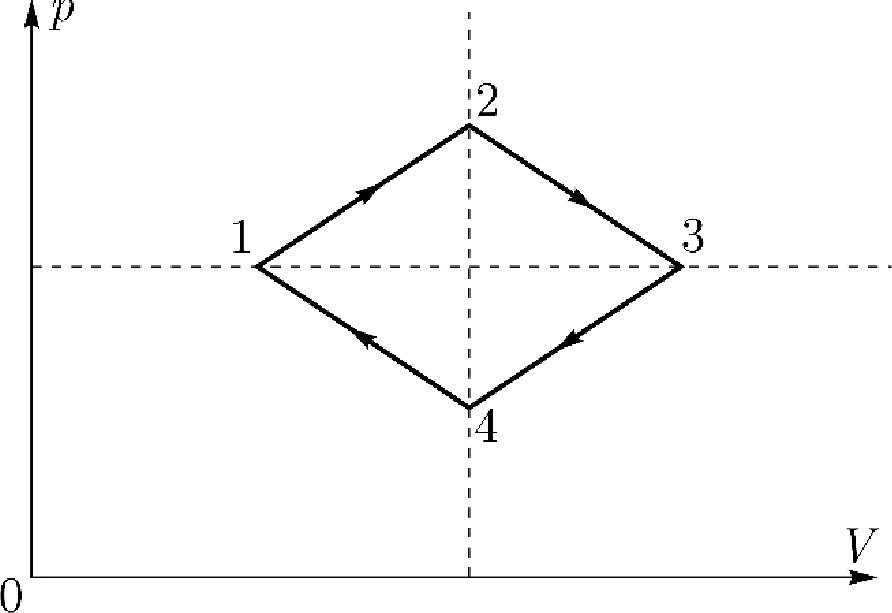 Насколько	отличается	количество теплоты Qi z, подведённой к газу на участке 1-2, от количества теплоты Q 4 , отведённой от газа на участке 3-4?Возможное решение.	Слободянин В.Количество теплоты, подведённое к газу на участке 1-2 равно '2i,2  ——U ,2 + А,   .Количество теплоты, отведённое от газа на участке 3-4 равно f?3,4] =3 4,a + Л4-,aСравним изменения величин внутренних энергий.Пусть давление в точках 1 и 3 равно po, а объем в точках 2 и 4 равен fo Пусть далее, при переходе из состояния 1 в 2 давление изменяется на др, и объем на AT. Тогда изменение температуры найдём из следующих соображений: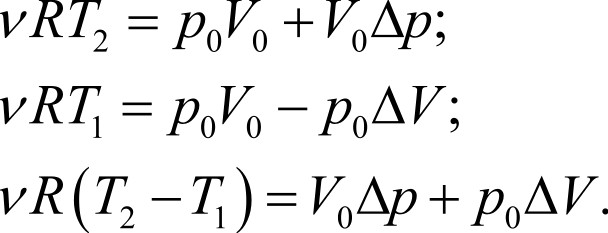 При переходе из состояния 3 в состояние 4 изменение температуры найдём из следующих соображений: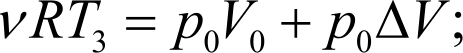 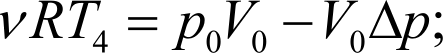 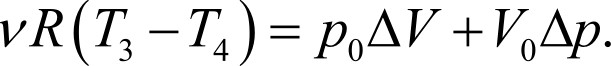 Поскольку  Г — 3 4   равно  T2  — To , то равны между собой  и изменения  величин  внутреннейэнергии:  U„    2  ——3  4,3 -Работа  А3, 2   больше работы  Л4,3 на величину A/2.Следовательно, и количество теплоты, подведённой к газу на участке 1-2, больше количества теплоты, отведённой от газа на участке 3-4, на A/2.Критерии оцениванияИспользовано 1-е начало термодинамики для участков 1-2 и 3-4 цикла	1 баллПоказано, что изменения температуры на участках 1-2 и 3-4 одинаковы (по модулю)4 баллаСделан вывод о том, что изменения внутренней энергии на участках 1-2 и 3-4 равны (по модулю)	1 баллПоказано, что модули работы на участках 1-2 и 3-4 отличаются на A/2	3 баллаЗаписан окончательный результат	1 балл5. Колебаниям — нет!В электрической цепи (см. рис.), состоящей из резистора сопротивлением Л, катушки индуктивностью L, на конденсаторе емкостью Со находится зap»д Qo. В некоторый момент времени замыкают ключ К п одновременно начинают изменять емкость конденсатора так, что идеальный вольтметр показывает постоянное напряжение.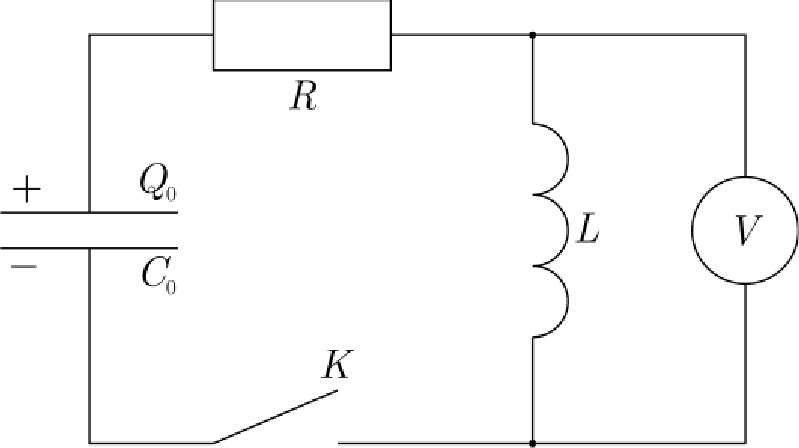 Как зависит от времени емкость конденсатора C(t) при изменении / от 0 до I, =	?Какую работу за время h совершили внешние силы? Считайте, что /, = L / R —— . Подсказка.	Количество	теплоты,	выделившейся	на	резисторе	за	время	ii,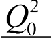 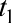 равно  Yq =  12 (t)Rdt ——0	3C 0Возможное решение.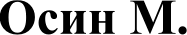 В начальный момент времени ток в цепи не течёт, поэтому  U   ——Us ——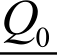 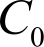 Поскольку U= L dIdtи остается постоянным (по условию), то:	I ——По закону Ома для полной цепи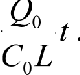 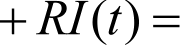 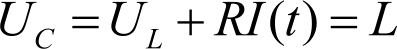 dI					 dtЗаряд на конденсаторе изменяется по закону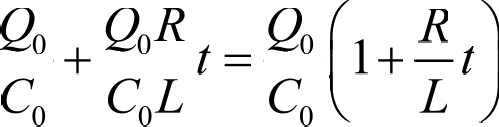 CoL 0	2CoL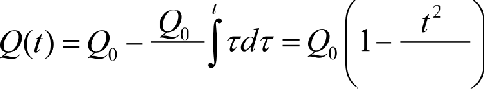 Этот же результат можно получить, вычислив площадь под графиком зависимости /(/).Окончательно,  C(t) ——	——Co  l—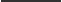 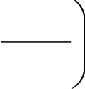 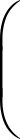 U(t)	2CoL/  1+L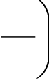 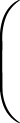 Искомую работу найдем из закона сохранения энергии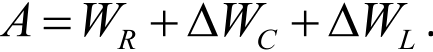 Энергия, запасенная в конденсаторе,irC   ——2  QUc	2Co	2CoL	L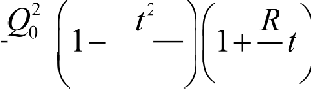 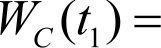 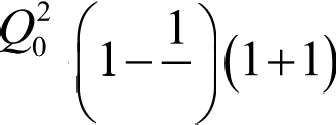 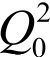 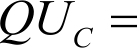 1 QUc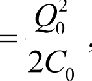 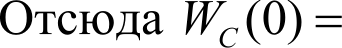 1	 		 	2	2	2Co	2	2  оОкончательноЛ —— Q	+ 0 + to	5Q $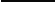 3Co	2Со 6СоПримечапие. Условие, что напряжение на индуктивности остается постоянным, может выполняться	только	конечное	время,	поэтому	в  вопросе	(1)  стоит	ограничение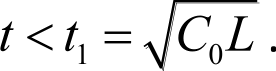 Критерии оцениванияПолучена зависимость I(t)Получена зависимость U(t)Получена зависимость Q(t)Найдена зависимость C(t)Записан закон сохранения энергииПоказано, что энергия конденсатора не измениласьВычислена работа внешних силбаллбалла2 балла1 баллбаллбалла1 баллN, Вт0,280,400,570,751,021,101,231,261,50s, cc1,02,04,07,01315192030o	Если построен криволинейный график1 баллНахождение мощности в точке s —— 10 смo	интерполяция на криволинейном графике0 баллов1 баллНахождение углового коэффициента графика1 баллНахождение значения силы2 балла